Aanvraag voor een mobiliteitshulpmiddelAanvraag voor een mobiliteitshulpmiddelAV versie 3 – 01 januari 2023////////////////////////////////////////////////////////////////////////////////////////////////////////////////////////////////////////////////////////////////////////////////////////////////////////////////////////////////////////////////////////////////////////////////////////////////////////////////////////////////////////////////////////////////////////////////////////////////////////////////////////////////////////////////////////////////////////////////////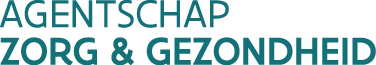 Vlaamse sociale beschermingwww.vlaamsesocialebescherming.beVlaamse sociale beschermingwww.vlaamsesocialebescherming.beVlaamse sociale beschermingwww.vlaamsesocialebescherming.beWaarvoor dient dit document?Met de ondertekening van dit document gaat u akkoord dat de orthopedisch technoloog mobiliteitshulpmiddelen, vermeld in luik A, een aanvraag in uw naam indient bij uw zorgkas voor het verkrijgen van een tegemoetkoming voor een mobiliteitshulpmiddel, zoals vermeld in luik B.Wie ondertekent dit document?Het document wordt ondertekend door de gebruiker die een aanvraag voor een mobiliteitshulpmiddel wenst in te dienen of zijn vertegenwoordiger en de orthopedisch technoloog mobiliteitshulpmiddelen die door de gebruiker is aangeduid om een aanvraag (in zijn naam) in te dienen.Aan wie bezorgt u dit document?De orthopedisch technoloog mobiliteitshulpmiddelen, vermeld in luik A, voegt dit formulier bij de aanvraag die hij digitaal indient bij de zorgkas. Waarvoor dient dit document?Met de ondertekening van dit document gaat u akkoord dat de orthopedisch technoloog mobiliteitshulpmiddelen, vermeld in luik A, een aanvraag in uw naam indient bij uw zorgkas voor het verkrijgen van een tegemoetkoming voor een mobiliteitshulpmiddel, zoals vermeld in luik B.Wie ondertekent dit document?Het document wordt ondertekend door de gebruiker die een aanvraag voor een mobiliteitshulpmiddel wenst in te dienen of zijn vertegenwoordiger en de orthopedisch technoloog mobiliteitshulpmiddelen die door de gebruiker is aangeduid om een aanvraag (in zijn naam) in te dienen.Aan wie bezorgt u dit document?De orthopedisch technoloog mobiliteitshulpmiddelen, vermeld in luik A, voegt dit formulier bij de aanvraag die hij digitaal indient bij de zorgkas. Waarvoor dient dit document?Met de ondertekening van dit document gaat u akkoord dat de orthopedisch technoloog mobiliteitshulpmiddelen, vermeld in luik A, een aanvraag in uw naam indient bij uw zorgkas voor het verkrijgen van een tegemoetkoming voor een mobiliteitshulpmiddel, zoals vermeld in luik B.Wie ondertekent dit document?Het document wordt ondertekend door de gebruiker die een aanvraag voor een mobiliteitshulpmiddel wenst in te dienen of zijn vertegenwoordiger en de orthopedisch technoloog mobiliteitshulpmiddelen die door de gebruiker is aangeduid om een aanvraag (in zijn naam) in te dienen.Aan wie bezorgt u dit document?De orthopedisch technoloog mobiliteitshulpmiddelen, vermeld in luik A, voegt dit formulier bij de aanvraag die hij digitaal indient bij de zorgkas. ////////////////////////////////////////////////////////////////////////////////////////////////////////////////////////////////////////////////////////////////////////////////////////////////////////////////////////////////////////////////////////////////////////////////////////////////////////////////////////////////////////////////////////////////////////////////////////////////////////////////////////////////////////////////////////////////////////////////////Luik A: identificatie van de orthopedisch technoloog mobiliteitshulpmiddelen en ondernemingLuik A: identificatie van de orthopedisch technoloog mobiliteitshulpmiddelen en ondernemingLuik A: identificatie van de orthopedisch technoloog mobiliteitshulpmiddelen en onderneming1Vul hieronder de gegevens in van de orthopedisch technoloog mobiliteitshulpmiddelen en de onderneming.Vul hieronder de gegevens in van de orthopedisch technoloog mobiliteitshulpmiddelen en de onderneming.Vul hieronder de gegevens in van de orthopedisch technoloog mobiliteitshulpmiddelen en de onderneming.erkenningsnummervoor- en achternaamnaam van de ondernemingKBO nummeradres van de ondernemingstraat en nummerpostnummer en gemeentetelefoonnummere-mailLuik B: aanvraag van een mobiliteitshulpmiddel en aanpassingenLuik B: aanvraag van een mobiliteitshulpmiddel en aanpassingen2MOBILITEITSHULPMIDDEL OF AANPASSINGEN OPGENOMEN IN DE PRODUCTLIJST VSBMOBILITEITSHULPMIDDEL OF AANPASSINGEN OPGENOMEN IN DE PRODUCTLIJST VSBFabrikantMerkTypePrestatiecodePrestatiecodeProductcodePublieksprijs Tegemoetkoming VSBSupplementMobiliteitshulpmiddelMobiliteitshulpmiddelMobiliteitshulpmiddelMobiliteitshulpmiddelMobiliteitshulpmiddelMobiliteitshulpmiddelMobiliteitshulpmiddelAanpassing onderste ledematen Aanpassing onderste ledematen Aanpassing onderste ledematen Aanpassing onderste ledematen Aanpassing onderste ledematen Aanpassing onderste ledematen Aanpassing onderste ledematen Aanpassing bovenste ledematen Aanpassing bovenste ledematen Aanpassing bovenste ledematen Aanpassing bovenste ledematen Aanpassing bovenste ledematen Aanpassing bovenste ledematen Aanpassing bovenste ledematen Aanpassing zithoudingAanpassing zithoudingAanpassing zithoudingAanpassing zithoudingAanpassing zithoudingAanpassing zithoudingAanpassing zithoudingAanpassing veiligheidAanpassing veiligheidAanpassing veiligheidAanpassing veiligheidAanpassing veiligheidAanpassing veiligheidAanpassing veiligheidAanpassing besturing/aandrijvingAanpassing besturing/aandrijvingAanpassing besturing/aandrijvingAanpassing besturing/aandrijvingAanpassing besturing/aandrijvingAanpassing besturing/aandrijvingAanpassing besturing/aandrijvingBijzondere aanpassingenBijzondere aanpassingenBijzondere aanpassingenBijzondere aanpassingenBijzondere aanpassingenBijzondere aanpassingenBijzondere aanpassingenZitkussen ter preventie van doorzitwondenZitkussen ter preventie van doorzitwondenZitkussen ter preventie van doorzitwondenZitkussen ter preventie van doorzitwondenZitkussen ter preventie van doorzitwondenZitkussen ter preventie van doorzitwondenZitkussen ter preventie van doorzitwondenModulaire ziteenheidModulaire ziteenheidModulaire ziteenheidModulaire ziteenheidModulaire ziteenheidModulaire ziteenheidModulaire ziteenheidModulair rugsysteemModulair rugsysteemModulair rugsysteemModulair rugsysteemModulair rugsysteemModulair rugsysteemModulair rugsysteemElektronische hoepelondersteuning voor de manuele rolstoelElektronische hoepelondersteuning voor de manuele rolstoelElektronische hoepelondersteuning voor de manuele rolstoelElektronische hoepelondersteuning voor de manuele rolstoelElektronische hoepelondersteuning voor de manuele rolstoelElektronische hoepelondersteuning voor de manuele rolstoelElektronische hoepelondersteuning voor de manuele rolstoelOnderhoud en herstellingOnderhoud en herstellingOnderhoud en herstellingOnderhoud en herstellingOnderhoud en herstellingOnderhoud en herstellingOnderhoud en herstellingBTC prestaties totalenBTC prestaties totalenBTC prestaties totalenBTC prestaties totalenBTC prestaties totalenBTC prestaties totalenBTC prestaties totalenForfaitaire tegemoetkomingForfaitaire tegemoetkomingForfaitaire tegemoetkomingForfaitaire tegemoetkomingForfaitaire tegemoetkomingForfaitaire tegemoetkoming33Is het de bedoeling om een zitschelp te monteren op de rolstoel?Is het de bedoeling om een zitschelp te monteren op de rolstoel?Is het de bedoeling om een zitschelp te monteren op de rolstoel?Is het de bedoeling om een zitschelp te monteren op de rolstoel?Is het de bedoeling om een zitschelp te monteren op de rolstoel?Is het de bedoeling om een zitschelp te monteren op de rolstoel?Is het de bedoeling om een zitschelp te monteren op de rolstoel?Is het de bedoeling om een zitschelp te monteren op de rolstoel?Is het de bedoeling om een zitschelp te monteren op de rolstoel?Is het de bedoeling om een zitschelp te monteren op de rolstoel?Is het de bedoeling om een zitschelp te monteren op de rolstoel?Is het de bedoeling om een zitschelp te monteren op de rolstoel?Is het de bedoeling om een zitschelp te monteren op de rolstoel?Is het de bedoeling om een zitschelp te monteren op de rolstoel?Is het de bedoeling om een zitschelp te monteren op de rolstoel?Is het de bedoeling om een zitschelp te monteren op de rolstoel?Is het de bedoeling om een zitschelp te monteren op de rolstoel?JaNeeNeeNeeNeeNeeNeeNeeNee444MOBILITEITSHULPMIDDEL OF AANPASSINGEN OF MAATWERK NIET OPGENOMEN IN DE PRODUCTLIJST VSBMOBILITEITSHULPMIDDEL OF AANPASSINGEN OF MAATWERK NIET OPGENOMEN IN DE PRODUCTLIJST VSBMOBILITEITSHULPMIDDEL OF AANPASSINGEN OF MAATWERK NIET OPGENOMEN IN DE PRODUCTLIJST VSBMOBILITEITSHULPMIDDEL OF AANPASSINGEN OF MAATWERK NIET OPGENOMEN IN DE PRODUCTLIJST VSBMOBILITEITSHULPMIDDEL OF AANPASSINGEN OF MAATWERK NIET OPGENOMEN IN DE PRODUCTLIJST VSBMOBILITEITSHULPMIDDEL OF AANPASSINGEN OF MAATWERK NIET OPGENOMEN IN DE PRODUCTLIJST VSBMOBILITEITSHULPMIDDEL OF AANPASSINGEN OF MAATWERK NIET OPGENOMEN IN DE PRODUCTLIJST VSBMOBILITEITSHULPMIDDEL OF AANPASSINGEN OF MAATWERK NIET OPGENOMEN IN DE PRODUCTLIJST VSBMOBILITEITSHULPMIDDEL OF AANPASSINGEN OF MAATWERK NIET OPGENOMEN IN DE PRODUCTLIJST VSBMOBILITEITSHULPMIDDEL OF AANPASSINGEN OF MAATWERK NIET OPGENOMEN IN DE PRODUCTLIJST VSBMOBILITEITSHULPMIDDEL OF AANPASSINGEN OF MAATWERK NIET OPGENOMEN IN DE PRODUCTLIJST VSBMOBILITEITSHULPMIDDEL OF AANPASSINGEN OF MAATWERK NIET OPGENOMEN IN DE PRODUCTLIJST VSBMOBILITEITSHULPMIDDEL OF AANPASSINGEN OF MAATWERK NIET OPGENOMEN IN DE PRODUCTLIJST VSBMOBILITEITSHULPMIDDEL OF AANPASSINGEN OF MAATWERK NIET OPGENOMEN IN DE PRODUCTLIJST VSBMOBILITEITSHULPMIDDEL OF AANPASSINGEN OF MAATWERK NIET OPGENOMEN IN DE PRODUCTLIJST VSBFabrikantFabrikantFabrikantFabrikantFabrikantFabrikantFabrikantFabrikantMerkMerkMerkMerkMerkMerkMerkMerkTypeTypeTypeTypeTypeTypeTypeTypeAanpassingenAanpassingenAanpassingenAanpassingenAanpassingenAanpassingenAanpassingenAanpassingenAanpassingenFactuurbedrag Factuurbedrag Factuurbedrag Factuurbedrag Factuurbedrag MobiliteitshulpmiddelMobiliteitshulpmiddelMobiliteitshulpmiddelMobiliteitshulpmiddelMobiliteitshulpmiddelMobiliteitshulpmiddelMobiliteitshulpmiddelMobiliteitshulpmiddelMobiliteitshulpmiddelAanpassing onderste ledematen Aanpassing onderste ledematen Aanpassing onderste ledematen Aanpassing onderste ledematen Aanpassing onderste ledematen Aanpassing onderste ledematen Aanpassing onderste ledematen Aanpassing onderste ledematen Aanpassing onderste ledematen Aanpassing bovenste ledematen Aanpassing bovenste ledematen Aanpassing bovenste ledematen Aanpassing bovenste ledematen Aanpassing bovenste ledematen Aanpassing bovenste ledematen Aanpassing bovenste ledematen Aanpassing bovenste ledematen Aanpassing bovenste ledematen Aanpassing zithoudingAanpassing zithoudingAanpassing zithoudingAanpassing zithoudingAanpassing zithoudingAanpassing zithoudingAanpassing zithoudingAanpassing zithoudingAanpassing zithoudingAanpassing veiligheidAanpassing veiligheidAanpassing veiligheidAanpassing veiligheidAanpassing veiligheidAanpassing veiligheidAanpassing veiligheidAanpassing veiligheidAanpassing veiligheidAanpassing besturing/aandrijvingAanpassing besturing/aandrijvingAanpassing besturing/aandrijvingAanpassing besturing/aandrijvingAanpassing besturing/aandrijvingAanpassing besturing/aandrijvingAanpassing besturing/aandrijvingAanpassing besturing/aandrijvingAanpassing besturing/aandrijvingBijzondere aanpassingenBijzondere aanpassingenBijzondere aanpassingenBijzondere aanpassingenBijzondere aanpassingenBijzondere aanpassingenBijzondere aanpassingenBijzondere aanpassingenBijzondere aanpassingenAndere individuele aanpassingen of maatwerkAndere individuele aanpassingen of maatwerkAndere individuele aanpassingen of maatwerkAndere individuele aanpassingen of maatwerkAndere individuele aanpassingen of maatwerkAndere individuele aanpassingen of maatwerkAndere individuele aanpassingen of maatwerkAndere individuele aanpassingen of maatwerkAndere individuele aanpassingen of maatwerkBTC prestaties totalen niet opgenomen in productlijstBTC prestaties totalen niet opgenomen in productlijstBTC prestaties totalen niet opgenomen in productlijstBTC prestaties totalen niet opgenomen in productlijstBTC prestaties totalen niet opgenomen in productlijstBTC prestaties totalen niet opgenomen in productlijstBTC prestaties totalen niet opgenomen in productlijstBTC prestaties totalen niet opgenomen in productlijstBTC prestaties totalen niet opgenomen in productlijstTOTAAL van het factuurbedragTOTAAL van het factuurbedragTOTAAL van het factuurbedragTOTAAL van het factuurbedragTOTAAL van het factuurbedragTOTAAL van het factuurbedragTOTAAL van het factuurbedragTOTAAL van het factuurbedragTOTAAL van het factuurbedrag555Informatie met betrekking tot de aanvraag tweede rolstoelInformatie met betrekking tot de aanvraag tweede rolstoelInformatie met betrekking tot de aanvraag tweede rolstoelInformatie met betrekking tot de aanvraag tweede rolstoelInformatie met betrekking tot de aanvraag tweede rolstoelInformatie met betrekking tot de aanvraag tweede rolstoelInformatie met betrekking tot de aanvraag tweede rolstoelInformatie met betrekking tot de aanvraag tweede rolstoelInformatie met betrekking tot de aanvraag tweede rolstoelInformatie met betrekking tot de aanvraag tweede rolstoelInformatie met betrekking tot de aanvraag tweede rolstoelInformatie met betrekking tot de aanvraag tweede rolstoelInformatie met betrekking tot de aanvraag tweede rolstoelInformatie met betrekking tot de aanvraag tweede rolstoelInformatie met betrekking tot de aanvraag tweede rolstoelDeze vraag moet enkel ingevuld worden indien een tweede rolstoel wordt aangevraagd.Vink aan indien de gebruiker zich in één (of meerdere) van onderstaande situaties bevindt.Deze vraag moet enkel ingevuld worden indien een tweede rolstoel wordt aangevraagd.Vink aan indien de gebruiker zich in één (of meerdere) van onderstaande situaties bevindt.Deze vraag moet enkel ingevuld worden indien een tweede rolstoel wordt aangevraagd.Vink aan indien de gebruiker zich in één (of meerdere) van onderstaande situaties bevindt.Deze vraag moet enkel ingevuld worden indien een tweede rolstoel wordt aangevraagd.Vink aan indien de gebruiker zich in één (of meerdere) van onderstaande situaties bevindt.Deze vraag moet enkel ingevuld worden indien een tweede rolstoel wordt aangevraagd.Vink aan indien de gebruiker zich in één (of meerdere) van onderstaande situaties bevindt.Deze vraag moet enkel ingevuld worden indien een tweede rolstoel wordt aangevraagd.Vink aan indien de gebruiker zich in één (of meerdere) van onderstaande situaties bevindt.Deze vraag moet enkel ingevuld worden indien een tweede rolstoel wordt aangevraagd.Vink aan indien de gebruiker zich in één (of meerdere) van onderstaande situaties bevindt.Deze vraag moet enkel ingevuld worden indien een tweede rolstoel wordt aangevraagd.Vink aan indien de gebruiker zich in één (of meerdere) van onderstaande situaties bevindt.Deze vraag moet enkel ingevuld worden indien een tweede rolstoel wordt aangevraagd.Vink aan indien de gebruiker zich in één (of meerdere) van onderstaande situaties bevindt.Deze vraag moet enkel ingevuld worden indien een tweede rolstoel wordt aangevraagd.Vink aan indien de gebruiker zich in één (of meerdere) van onderstaande situaties bevindt.Deze vraag moet enkel ingevuld worden indien een tweede rolstoel wordt aangevraagd.Vink aan indien de gebruiker zich in één (of meerdere) van onderstaande situaties bevindt.Deze vraag moet enkel ingevuld worden indien een tweede rolstoel wordt aangevraagd.Vink aan indien de gebruiker zich in één (of meerdere) van onderstaande situaties bevindt.Deze vraag moet enkel ingevuld worden indien een tweede rolstoel wordt aangevraagd.Vink aan indien de gebruiker zich in één (of meerdere) van onderstaande situaties bevindt.Deze vraag moet enkel ingevuld worden indien een tweede rolstoel wordt aangevraagd.Vink aan indien de gebruiker zich in één (of meerdere) van onderstaande situaties bevindt.Deze vraag moet enkel ingevuld worden indien een tweede rolstoel wordt aangevraagd.Vink aan indien de gebruiker zich in één (of meerdere) van onderstaande situaties bevindt.Informatie met betrekking tot de gebruiker Informatie met betrekking tot de gebruiker Informatie met betrekking tot de gebruiker Informatie met betrekking tot de gebruiker Informatie met betrekking tot de gebruiker Informatie met betrekking tot de gebruiker Informatie met betrekking tot de gebruiker Informatie met betrekking tot de gebruiker Informatie met betrekking tot de gebruiker Informatie met betrekking tot de gebruiker Informatie met betrekking tot de gebruiker Informatie met betrekking tot de gebruiker Informatie met betrekking tot de gebruiker Informatie met betrekking tot de gebruiker Informatie met betrekking tot de gebruiker Informatie met betrekking tot de gebruiker 6Wat zal de vermoedelijke frequentie van gebruik zijn van het gevraagde mobiliteitshulpmiddel?Wat zal de vermoedelijke frequentie van gebruik zijn van het gevraagde mobiliteitshulpmiddel?Wat zal de vermoedelijke frequentie van gebruik zijn van het gevraagde mobiliteitshulpmiddel?Wat zal de vermoedelijke frequentie van gebruik zijn van het gevraagde mobiliteitshulpmiddel?Wat zal de vermoedelijke frequentie van gebruik zijn van het gevraagde mobiliteitshulpmiddel?Wat zal de vermoedelijke frequentie van gebruik zijn van het gevraagde mobiliteitshulpmiddel?Wat zal de vermoedelijke frequentie van gebruik zijn van het gevraagde mobiliteitshulpmiddel?Wat zal de vermoedelijke frequentie van gebruik zijn van het gevraagde mobiliteitshulpmiddel?Wat zal de vermoedelijke frequentie van gebruik zijn van het gevraagde mobiliteitshulpmiddel?Wat zal de vermoedelijke frequentie van gebruik zijn van het gevraagde mobiliteitshulpmiddel?Wat zal de vermoedelijke frequentie van gebruik zijn van het gevraagde mobiliteitshulpmiddel?Wat zal de vermoedelijke frequentie van gebruik zijn van het gevraagde mobiliteitshulpmiddel?Wat zal de vermoedelijke frequentie van gebruik zijn van het gevraagde mobiliteitshulpmiddel?Wat zal de vermoedelijke frequentie van gebruik zijn van het gevraagde mobiliteitshulpmiddel?Wat zal de vermoedelijke frequentie van gebruik zijn van het gevraagde mobiliteitshulpmiddel?Wat zal de vermoedelijke frequentie van gebruik zijn van het gevraagde mobiliteitshulpmiddel?Wat zal de vermoedelijke frequentie van gebruik zijn van het gevraagde mobiliteitshulpmiddel?Wat zal de vermoedelijke frequentie van gebruik zijn van het gevraagde mobiliteitshulpmiddel?Wat zal de vermoedelijke frequentie van gebruik zijn van het gevraagde mobiliteitshulpmiddel?Luik C: ondertekening door de orthopedisch technoloog mobiliteitshulpmiddelenLuik C: ondertekening door de orthopedisch technoloog mobiliteitshulpmiddelenLuik C: ondertekening door de orthopedisch technoloog mobiliteitshulpmiddelenLuik C: ondertekening door de orthopedisch technoloog mobiliteitshulpmiddelenLuik C: ondertekening door de orthopedisch technoloog mobiliteitshulpmiddelenLuik C: ondertekening door de orthopedisch technoloog mobiliteitshulpmiddelenLuik C: ondertekening door de orthopedisch technoloog mobiliteitshulpmiddelenLuik C: ondertekening door de orthopedisch technoloog mobiliteitshulpmiddelenLuik C: ondertekening door de orthopedisch technoloog mobiliteitshulpmiddelenLuik C: ondertekening door de orthopedisch technoloog mobiliteitshulpmiddelenLuik C: ondertekening door de orthopedisch technoloog mobiliteitshulpmiddelenLuik C: ondertekening door de orthopedisch technoloog mobiliteitshulpmiddelenLuik C: ondertekening door de orthopedisch technoloog mobiliteitshulpmiddelenLuik C: ondertekening door de orthopedisch technoloog mobiliteitshulpmiddelenLuik C: ondertekening door de orthopedisch technoloog mobiliteitshulpmiddelenLuik C: ondertekening door de orthopedisch technoloog mobiliteitshulpmiddelenLuik C: ondertekening door de orthopedisch technoloog mobiliteitshulpmiddelenLuik C: ondertekening door de orthopedisch technoloog mobiliteitshulpmiddelenLuik C: ondertekening door de orthopedisch technoloog mobiliteitshulpmiddelen;;;;;;;;;;;;;;;;;;;;7Ik bevestig dat ik de persoon voldoende heb ingelicht over de mobiliteitshulpmiddelen waarvoor ik, in zijn naam, een aanvraag indien bij zijn zorgkas, de prijssupplementen en de motivering ervan.Het voorgestelde hulpmiddel voldoet aan de in de bijlage I genoemde essentiële eisen van het KB van 18/03/1999 betreffende de medische hulpmiddelen.Ik bevestig dat ik de persoon voldoende heb ingelicht over de mobiliteitshulpmiddelen waarvoor ik, in zijn naam, een aanvraag indien bij zijn zorgkas, de prijssupplementen en de motivering ervan.Het voorgestelde hulpmiddel voldoet aan de in de bijlage I genoemde essentiële eisen van het KB van 18/03/1999 betreffende de medische hulpmiddelen.Ik bevestig dat ik de persoon voldoende heb ingelicht over de mobiliteitshulpmiddelen waarvoor ik, in zijn naam, een aanvraag indien bij zijn zorgkas, de prijssupplementen en de motivering ervan.Het voorgestelde hulpmiddel voldoet aan de in de bijlage I genoemde essentiële eisen van het KB van 18/03/1999 betreffende de medische hulpmiddelen.Ik bevestig dat ik de persoon voldoende heb ingelicht over de mobiliteitshulpmiddelen waarvoor ik, in zijn naam, een aanvraag indien bij zijn zorgkas, de prijssupplementen en de motivering ervan.Het voorgestelde hulpmiddel voldoet aan de in de bijlage I genoemde essentiële eisen van het KB van 18/03/1999 betreffende de medische hulpmiddelen.Ik bevestig dat ik de persoon voldoende heb ingelicht over de mobiliteitshulpmiddelen waarvoor ik, in zijn naam, een aanvraag indien bij zijn zorgkas, de prijssupplementen en de motivering ervan.Het voorgestelde hulpmiddel voldoet aan de in de bijlage I genoemde essentiële eisen van het KB van 18/03/1999 betreffende de medische hulpmiddelen.Ik bevestig dat ik de persoon voldoende heb ingelicht over de mobiliteitshulpmiddelen waarvoor ik, in zijn naam, een aanvraag indien bij zijn zorgkas, de prijssupplementen en de motivering ervan.Het voorgestelde hulpmiddel voldoet aan de in de bijlage I genoemde essentiële eisen van het KB van 18/03/1999 betreffende de medische hulpmiddelen.Ik bevestig dat ik de persoon voldoende heb ingelicht over de mobiliteitshulpmiddelen waarvoor ik, in zijn naam, een aanvraag indien bij zijn zorgkas, de prijssupplementen en de motivering ervan.Het voorgestelde hulpmiddel voldoet aan de in de bijlage I genoemde essentiële eisen van het KB van 18/03/1999 betreffende de medische hulpmiddelen.Ik bevestig dat ik de persoon voldoende heb ingelicht over de mobiliteitshulpmiddelen waarvoor ik, in zijn naam, een aanvraag indien bij zijn zorgkas, de prijssupplementen en de motivering ervan.Het voorgestelde hulpmiddel voldoet aan de in de bijlage I genoemde essentiële eisen van het KB van 18/03/1999 betreffende de medische hulpmiddelen.Ik bevestig dat ik de persoon voldoende heb ingelicht over de mobiliteitshulpmiddelen waarvoor ik, in zijn naam, een aanvraag indien bij zijn zorgkas, de prijssupplementen en de motivering ervan.Het voorgestelde hulpmiddel voldoet aan de in de bijlage I genoemde essentiële eisen van het KB van 18/03/1999 betreffende de medische hulpmiddelen.Ik bevestig dat ik de persoon voldoende heb ingelicht over de mobiliteitshulpmiddelen waarvoor ik, in zijn naam, een aanvraag indien bij zijn zorgkas, de prijssupplementen en de motivering ervan.Het voorgestelde hulpmiddel voldoet aan de in de bijlage I genoemde essentiële eisen van het KB van 18/03/1999 betreffende de medische hulpmiddelen.Ik bevestig dat ik de persoon voldoende heb ingelicht over de mobiliteitshulpmiddelen waarvoor ik, in zijn naam, een aanvraag indien bij zijn zorgkas, de prijssupplementen en de motivering ervan.Het voorgestelde hulpmiddel voldoet aan de in de bijlage I genoemde essentiële eisen van het KB van 18/03/1999 betreffende de medische hulpmiddelen.Ik bevestig dat ik de persoon voldoende heb ingelicht over de mobiliteitshulpmiddelen waarvoor ik, in zijn naam, een aanvraag indien bij zijn zorgkas, de prijssupplementen en de motivering ervan.Het voorgestelde hulpmiddel voldoet aan de in de bijlage I genoemde essentiële eisen van het KB van 18/03/1999 betreffende de medische hulpmiddelen.Ik bevestig dat ik de persoon voldoende heb ingelicht over de mobiliteitshulpmiddelen waarvoor ik, in zijn naam, een aanvraag indien bij zijn zorgkas, de prijssupplementen en de motivering ervan.Het voorgestelde hulpmiddel voldoet aan de in de bijlage I genoemde essentiële eisen van het KB van 18/03/1999 betreffende de medische hulpmiddelen.Ik bevestig dat ik de persoon voldoende heb ingelicht over de mobiliteitshulpmiddelen waarvoor ik, in zijn naam, een aanvraag indien bij zijn zorgkas, de prijssupplementen en de motivering ervan.Het voorgestelde hulpmiddel voldoet aan de in de bijlage I genoemde essentiële eisen van het KB van 18/03/1999 betreffende de medische hulpmiddelen.Ik bevestig dat ik de persoon voldoende heb ingelicht over de mobiliteitshulpmiddelen waarvoor ik, in zijn naam, een aanvraag indien bij zijn zorgkas, de prijssupplementen en de motivering ervan.Het voorgestelde hulpmiddel voldoet aan de in de bijlage I genoemde essentiële eisen van het KB van 18/03/1999 betreffende de medische hulpmiddelen.Ik bevestig dat ik de persoon voldoende heb ingelicht over de mobiliteitshulpmiddelen waarvoor ik, in zijn naam, een aanvraag indien bij zijn zorgkas, de prijssupplementen en de motivering ervan.Het voorgestelde hulpmiddel voldoet aan de in de bijlage I genoemde essentiële eisen van het KB van 18/03/1999 betreffende de medische hulpmiddelen.Ik bevestig dat ik de persoon voldoende heb ingelicht over de mobiliteitshulpmiddelen waarvoor ik, in zijn naam, een aanvraag indien bij zijn zorgkas, de prijssupplementen en de motivering ervan.Het voorgestelde hulpmiddel voldoet aan de in de bijlage I genoemde essentiële eisen van het KB van 18/03/1999 betreffende de medische hulpmiddelen.Ik bevestig dat ik de persoon voldoende heb ingelicht over de mobiliteitshulpmiddelen waarvoor ik, in zijn naam, een aanvraag indien bij zijn zorgkas, de prijssupplementen en de motivering ervan.Het voorgestelde hulpmiddel voldoet aan de in de bijlage I genoemde essentiële eisen van het KB van 18/03/1999 betreffende de medische hulpmiddelen.Ik bevestig dat ik de persoon voldoende heb ingelicht over de mobiliteitshulpmiddelen waarvoor ik, in zijn naam, een aanvraag indien bij zijn zorgkas, de prijssupplementen en de motivering ervan.Het voorgestelde hulpmiddel voldoet aan de in de bijlage I genoemde essentiële eisen van het KB van 18/03/1999 betreffende de medische hulpmiddelen.datumdatumdatumdagmaandmaandjaarjaarhandtekeninghandtekeninghandtekeningLuik D: in te vullen door de persoon met een zorgbehoefteLuik D: in te vullen door de persoon met een zorgbehoefteLuik D: in te vullen door de persoon met een zorgbehoefteLuik D: in te vullen door de persoon met een zorgbehoefteLuik D: in te vullen door de persoon met een zorgbehoefteLuik D: in te vullen door de persoon met een zorgbehoefteLuik D: in te vullen door de persoon met een zorgbehoefteLuik D: in te vullen door de persoon met een zorgbehoefteLuik D: in te vullen door de persoon met een zorgbehoefteLuik D: in te vullen door de persoon met een zorgbehoefteLuik D: in te vullen door de persoon met een zorgbehoefteLuik D: in te vullen door de persoon met een zorgbehoefteLuik D: in te vullen door de persoon met een zorgbehoefteLuik D: in te vullen door de persoon met een zorgbehoefteLuik D: in te vullen door de persoon met een zorgbehoefteLuik D: in te vullen door de persoon met een zorgbehoefteLuik D: in te vullen door de persoon met een zorgbehoefteLuik D: in te vullen door de persoon met een zorgbehoefteLuik D: in te vullen door de persoon met een zorgbehoefte1Vul hieronder uw persoonlijke gegevens in.Het rijksregisternummer vindt u op de achterkant van uw identiteitskaart. Vul hieronder uw persoonlijke gegevens in.Het rijksregisternummer vindt u op de achterkant van uw identiteitskaart. Vul hieronder uw persoonlijke gegevens in.Het rijksregisternummer vindt u op de achterkant van uw identiteitskaart. Vul hieronder uw persoonlijke gegevens in.Het rijksregisternummer vindt u op de achterkant van uw identiteitskaart. Vul hieronder uw persoonlijke gegevens in.Het rijksregisternummer vindt u op de achterkant van uw identiteitskaart. Vul hieronder uw persoonlijke gegevens in.Het rijksregisternummer vindt u op de achterkant van uw identiteitskaart. Vul hieronder uw persoonlijke gegevens in.Het rijksregisternummer vindt u op de achterkant van uw identiteitskaart. Vul hieronder uw persoonlijke gegevens in.Het rijksregisternummer vindt u op de achterkant van uw identiteitskaart. Vul hieronder uw persoonlijke gegevens in.Het rijksregisternummer vindt u op de achterkant van uw identiteitskaart. Vul hieronder uw persoonlijke gegevens in.Het rijksregisternummer vindt u op de achterkant van uw identiteitskaart. Vul hieronder uw persoonlijke gegevens in.Het rijksregisternummer vindt u op de achterkant van uw identiteitskaart. Vul hieronder uw persoonlijke gegevens in.Het rijksregisternummer vindt u op de achterkant van uw identiteitskaart. Vul hieronder uw persoonlijke gegevens in.Het rijksregisternummer vindt u op de achterkant van uw identiteitskaart. Vul hieronder uw persoonlijke gegevens in.Het rijksregisternummer vindt u op de achterkant van uw identiteitskaart. Vul hieronder uw persoonlijke gegevens in.Het rijksregisternummer vindt u op de achterkant van uw identiteitskaart. Vul hieronder uw persoonlijke gegevens in.Het rijksregisternummer vindt u op de achterkant van uw identiteitskaart. Vul hieronder uw persoonlijke gegevens in.Het rijksregisternummer vindt u op de achterkant van uw identiteitskaart. Vul hieronder uw persoonlijke gegevens in.Het rijksregisternummer vindt u op de achterkant van uw identiteitskaart. voor- en achternaamvoor- en achternaamvoor- en achternaamstraat en nummerstraat en nummerstraat en nummerpostnummer en gemeentepostnummer en gemeentepostnummer en gemeentetelefoonnummertelefoonnummertelefoonnummere-mailadrese-mailadrese-mailadresrijksregisternummerrijksregisternummerrijksregisternummergeboortedatumgeboortedatumgeboortedatumdagmaandmaandjaarjaar2Indien u erkend bent als persoon met een handicap door het Vlaams Agentschap voor Personen met een Handicap (VAPH), wat is uw dossiernummer bij het VAPH? Uw dossiernummer is terug te vinden op de briefwisseling die u ontvangen hebt vanuit het VAPH.Indien u erkend bent als persoon met een handicap door het Vlaams Agentschap voor Personen met een Handicap (VAPH), wat is uw dossiernummer bij het VAPH? Uw dossiernummer is terug te vinden op de briefwisseling die u ontvangen hebt vanuit het VAPH.Indien u erkend bent als persoon met een handicap door het Vlaams Agentschap voor Personen met een Handicap (VAPH), wat is uw dossiernummer bij het VAPH? Uw dossiernummer is terug te vinden op de briefwisseling die u ontvangen hebt vanuit het VAPH.Indien u erkend bent als persoon met een handicap door het Vlaams Agentschap voor Personen met een Handicap (VAPH), wat is uw dossiernummer bij het VAPH? Uw dossiernummer is terug te vinden op de briefwisseling die u ontvangen hebt vanuit het VAPH.Indien u erkend bent als persoon met een handicap door het Vlaams Agentschap voor Personen met een Handicap (VAPH), wat is uw dossiernummer bij het VAPH? Uw dossiernummer is terug te vinden op de briefwisseling die u ontvangen hebt vanuit het VAPH.Indien u erkend bent als persoon met een handicap door het Vlaams Agentschap voor Personen met een Handicap (VAPH), wat is uw dossiernummer bij het VAPH? Uw dossiernummer is terug te vinden op de briefwisseling die u ontvangen hebt vanuit het VAPH.Indien u erkend bent als persoon met een handicap door het Vlaams Agentschap voor Personen met een Handicap (VAPH), wat is uw dossiernummer bij het VAPH? Uw dossiernummer is terug te vinden op de briefwisseling die u ontvangen hebt vanuit het VAPH.Indien u erkend bent als persoon met een handicap door het Vlaams Agentschap voor Personen met een Handicap (VAPH), wat is uw dossiernummer bij het VAPH? Uw dossiernummer is terug te vinden op de briefwisseling die u ontvangen hebt vanuit het VAPH.Indien u erkend bent als persoon met een handicap door het Vlaams Agentschap voor Personen met een Handicap (VAPH), wat is uw dossiernummer bij het VAPH? Uw dossiernummer is terug te vinden op de briefwisseling die u ontvangen hebt vanuit het VAPH.Indien u erkend bent als persoon met een handicap door het Vlaams Agentschap voor Personen met een Handicap (VAPH), wat is uw dossiernummer bij het VAPH? Uw dossiernummer is terug te vinden op de briefwisseling die u ontvangen hebt vanuit het VAPH.Indien u erkend bent als persoon met een handicap door het Vlaams Agentschap voor Personen met een Handicap (VAPH), wat is uw dossiernummer bij het VAPH? Uw dossiernummer is terug te vinden op de briefwisseling die u ontvangen hebt vanuit het VAPH.Indien u erkend bent als persoon met een handicap door het Vlaams Agentschap voor Personen met een Handicap (VAPH), wat is uw dossiernummer bij het VAPH? Uw dossiernummer is terug te vinden op de briefwisseling die u ontvangen hebt vanuit het VAPH.Indien u erkend bent als persoon met een handicap door het Vlaams Agentschap voor Personen met een Handicap (VAPH), wat is uw dossiernummer bij het VAPH? Uw dossiernummer is terug te vinden op de briefwisseling die u ontvangen hebt vanuit het VAPH.Indien u erkend bent als persoon met een handicap door het Vlaams Agentschap voor Personen met een Handicap (VAPH), wat is uw dossiernummer bij het VAPH? Uw dossiernummer is terug te vinden op de briefwisseling die u ontvangen hebt vanuit het VAPH.Indien u erkend bent als persoon met een handicap door het Vlaams Agentschap voor Personen met een Handicap (VAPH), wat is uw dossiernummer bij het VAPH? Uw dossiernummer is terug te vinden op de briefwisseling die u ontvangen hebt vanuit het VAPH.Indien u erkend bent als persoon met een handicap door het Vlaams Agentschap voor Personen met een Handicap (VAPH), wat is uw dossiernummer bij het VAPH? Uw dossiernummer is terug te vinden op de briefwisseling die u ontvangen hebt vanuit het VAPH.Indien u erkend bent als persoon met een handicap door het Vlaams Agentschap voor Personen met een Handicap (VAPH), wat is uw dossiernummer bij het VAPH? Uw dossiernummer is terug te vinden op de briefwisseling die u ontvangen hebt vanuit het VAPH.3Woonde u de afgelopen 10 jaar ononderbroken in Vlaanderen?Woonde u de afgelopen 10 jaar ononderbroken in Vlaanderen?Woonde u de afgelopen 10 jaar ononderbroken in Vlaanderen?Woonde u de afgelopen 10 jaar ononderbroken in Vlaanderen?Woonde u de afgelopen 10 jaar ononderbroken in Vlaanderen?Woonde u de afgelopen 10 jaar ononderbroken in Vlaanderen?Woonde u de afgelopen 10 jaar ononderbroken in Vlaanderen?Woonde u de afgelopen 10 jaar ononderbroken in Vlaanderen?Woonde u de afgelopen 10 jaar ononderbroken in Vlaanderen?Woonde u de afgelopen 10 jaar ononderbroken in Vlaanderen?Woonde u de afgelopen 10 jaar ononderbroken in Vlaanderen?Woonde u de afgelopen 10 jaar ononderbroken in Vlaanderen?Woonde u de afgelopen 10 jaar ononderbroken in Vlaanderen?Woonde u de afgelopen 10 jaar ononderbroken in Vlaanderen?Woonde u de afgelopen 10 jaar ononderbroken in Vlaanderen?Woonde u de afgelopen 10 jaar ononderbroken in Vlaanderen?Woonde u de afgelopen 10 jaar ononderbroken in Vlaanderen?Ja. Ga naar vraag 5. Ja. Ga naar vraag 5. Ja. Ga naar vraag 5. Ja. Ga naar vraag 5. Ja. Ga naar vraag 5. Ja. Ga naar vraag 5. Ja. Ga naar vraag 5. Ja. Ga naar vraag 5. Ja. Ga naar vraag 5. Ja. Ga naar vraag 5. Ja. Ga naar vraag 5. Ja. Ga naar vraag 5. Ja. Ga naar vraag 5. Ja. Ga naar vraag 5. Ja. Ga naar vraag 5. Ja. Ga naar vraag 5. Neen. Ga naar vraag 4.Neen. Ga naar vraag 4.Neen. Ga naar vraag 4.Neen. Ga naar vraag 4.Neen. Ga naar vraag 4.Neen. Ga naar vraag 4.Neen. Ga naar vraag 4.Neen. Ga naar vraag 4.Neen. Ga naar vraag 4.Neen. Ga naar vraag 4.Neen. Ga naar vraag 4.Neen. Ga naar vraag 4.Neen. Ga naar vraag 4.Neen. Ga naar vraag 4.Neen. Ga naar vraag 4.Neen. Ga naar vraag 4.44Heeft u in deze periode minstens één mobiliteitshulpmiddel ontvangen, terwijl u niet in Vlaanderen woonde?Het gaat hierbij om de volgende mobiliteitshulpmiddelen: loophulpmiddel, manuele rolstoel, elektronische rolstoel of scooter, sta toestel, drie-of vierwielfiets, rolstoelonderstel voor zitschaal of aanpasbaar zitsysteem.Heeft u in deze periode minstens één mobiliteitshulpmiddel ontvangen, terwijl u niet in Vlaanderen woonde?Het gaat hierbij om de volgende mobiliteitshulpmiddelen: loophulpmiddel, manuele rolstoel, elektronische rolstoel of scooter, sta toestel, drie-of vierwielfiets, rolstoelonderstel voor zitschaal of aanpasbaar zitsysteem.Heeft u in deze periode minstens één mobiliteitshulpmiddel ontvangen, terwijl u niet in Vlaanderen woonde?Het gaat hierbij om de volgende mobiliteitshulpmiddelen: loophulpmiddel, manuele rolstoel, elektronische rolstoel of scooter, sta toestel, drie-of vierwielfiets, rolstoelonderstel voor zitschaal of aanpasbaar zitsysteem.Heeft u in deze periode minstens één mobiliteitshulpmiddel ontvangen, terwijl u niet in Vlaanderen woonde?Het gaat hierbij om de volgende mobiliteitshulpmiddelen: loophulpmiddel, manuele rolstoel, elektronische rolstoel of scooter, sta toestel, drie-of vierwielfiets, rolstoelonderstel voor zitschaal of aanpasbaar zitsysteem.Heeft u in deze periode minstens één mobiliteitshulpmiddel ontvangen, terwijl u niet in Vlaanderen woonde?Het gaat hierbij om de volgende mobiliteitshulpmiddelen: loophulpmiddel, manuele rolstoel, elektronische rolstoel of scooter, sta toestel, drie-of vierwielfiets, rolstoelonderstel voor zitschaal of aanpasbaar zitsysteem.Ja.  Indien ja, waar woonde u toen u dit mobiliteitshulpmiddel hebt ontvangen? Ja.  Indien ja, waar woonde u toen u dit mobiliteitshulpmiddel hebt ontvangen? Neen. Neen. 55Kruis aan waarvoor u het gevraagde mobiliteitshulpmiddel wenst te gebruiken.Meerdere opties mogelijk.Kruis aan waarvoor u het gevraagde mobiliteitshulpmiddel wenst te gebruiken.Meerdere opties mogelijk.Kruis aan waarvoor u het gevraagde mobiliteitshulpmiddel wenst te gebruiken.Meerdere opties mogelijk.Kruis aan waarvoor u het gevraagde mobiliteitshulpmiddel wenst te gebruiken.Meerdere opties mogelijk.Kruis aan waarvoor u het gevraagde mobiliteitshulpmiddel wenst te gebruiken.Meerdere opties mogelijk.66Zijn er nog opmerkingen die u wenst mee te delen in het kader van de behandeling van uw aanvraag?Zijn er nog opmerkingen die u wenst mee te delen in het kader van de behandeling van uw aanvraag?Zijn er nog opmerkingen die u wenst mee te delen in het kader van de behandeling van uw aanvraag?Zijn er nog opmerkingen die u wenst mee te delen in het kader van de behandeling van uw aanvraag?Zijn er nog opmerkingen die u wenst mee te delen in het kader van de behandeling van uw aanvraag?U hoeft vraag 7 tot en met 9 alleen in te vullen als u in een woonzorgcentrum (wzc) verblijft of als u ouder bent dan 85 jaar. Anders mag u doorgaan naar het luik ‘ondertekening’. U hoeft vraag 7 tot en met 9 alleen in te vullen als u in een woonzorgcentrum (wzc) verblijft of als u ouder bent dan 85 jaar. Anders mag u doorgaan naar het luik ‘ondertekening’. U hoeft vraag 7 tot en met 9 alleen in te vullen als u in een woonzorgcentrum (wzc) verblijft of als u ouder bent dan 85 jaar. Anders mag u doorgaan naar het luik ‘ondertekening’. U hoeft vraag 7 tot en met 9 alleen in te vullen als u in een woonzorgcentrum (wzc) verblijft of als u ouder bent dan 85 jaar. Anders mag u doorgaan naar het luik ‘ondertekening’. U hoeft vraag 7 tot en met 9 alleen in te vullen als u in een woonzorgcentrum (wzc) verblijft of als u ouder bent dan 85 jaar. Anders mag u doorgaan naar het luik ‘ondertekening’. U hoeft vraag 7 tot en met 9 alleen in te vullen als u in een woonzorgcentrum (wzc) verblijft of als u ouder bent dan 85 jaar. Anders mag u doorgaan naar het luik ‘ondertekening’. 77Verblijft u momenteel in een woonzorgcentrum (kortverblijf wordt niet beschouwd als verblijf in een wzc)?Verblijft u momenteel in een woonzorgcentrum (kortverblijf wordt niet beschouwd als verblijf in een wzc)?Verblijft u momenteel in een woonzorgcentrum (kortverblijf wordt niet beschouwd als verblijf in een wzc)?Verblijft u momenteel in een woonzorgcentrum (kortverblijf wordt niet beschouwd als verblijf in een wzc)?Verblijft u momenteel in een woonzorgcentrum (kortverblijf wordt niet beschouwd als verblijf in een wzc)?888Vul hieronder de gegevens in van het Woonzorgcentrum waar u verblijftVul hieronder de gegevens in van het Woonzorgcentrum waar u verblijftVul hieronder de gegevens in van het Woonzorgcentrum waar u verblijftVul hieronder de gegevens in van het Woonzorgcentrum waar u verblijftVul hieronder de gegevens in van het Woonzorgcentrum waar u verblijftnaam woonzorgcentrumnaam woonzorgcentrumnaam woonzorgcentrumstraat en nummerstraat en nummerstraat en nummerpostnummer en gemeentepostnummer en gemeentepostnummer en gemeentenaam contactpersoonnaam contactpersoonnaam contactpersoontelefoonnummertelefoonnummertelefoonnummer999Hebt u momenteel recht op de ‘verhoogde tegemoetkoming’?U kunt dit nagaan op het klevertje van uw ziekenfonds. Onderaan op de kleefzegel staat de “code gerechtigde”. Dat zijn twee getallen van 3 cijfers met een streepje tussen. U hebt recht op verhoogde tegemoetkoming als het derde cijfer een 1 is. Bijvoorbeeld: 101/101, 441/461,… Indien u vragen hebt over dit statuut, wendt u dan tot uw ziekenfonds of zorgkas.Hebt u momenteel recht op de ‘verhoogde tegemoetkoming’?U kunt dit nagaan op het klevertje van uw ziekenfonds. Onderaan op de kleefzegel staat de “code gerechtigde”. Dat zijn twee getallen van 3 cijfers met een streepje tussen. U hebt recht op verhoogde tegemoetkoming als het derde cijfer een 1 is. Bijvoorbeeld: 101/101, 441/461,… Indien u vragen hebt over dit statuut, wendt u dan tot uw ziekenfonds of zorgkas.Hebt u momenteel recht op de ‘verhoogde tegemoetkoming’?U kunt dit nagaan op het klevertje van uw ziekenfonds. Onderaan op de kleefzegel staat de “code gerechtigde”. Dat zijn twee getallen van 3 cijfers met een streepje tussen. U hebt recht op verhoogde tegemoetkoming als het derde cijfer een 1 is. Bijvoorbeeld: 101/101, 441/461,… Indien u vragen hebt over dit statuut, wendt u dan tot uw ziekenfonds of zorgkas.Hebt u momenteel recht op de ‘verhoogde tegemoetkoming’?U kunt dit nagaan op het klevertje van uw ziekenfonds. Onderaan op de kleefzegel staat de “code gerechtigde”. Dat zijn twee getallen van 3 cijfers met een streepje tussen. U hebt recht op verhoogde tegemoetkoming als het derde cijfer een 1 is. Bijvoorbeeld: 101/101, 441/461,… Indien u vragen hebt over dit statuut, wendt u dan tot uw ziekenfonds of zorgkas.Hebt u momenteel recht op de ‘verhoogde tegemoetkoming’?U kunt dit nagaan op het klevertje van uw ziekenfonds. Onderaan op de kleefzegel staat de “code gerechtigde”. Dat zijn twee getallen van 3 cijfers met een streepje tussen. U hebt recht op verhoogde tegemoetkoming als het derde cijfer een 1 is. Bijvoorbeeld: 101/101, 441/461,… Indien u vragen hebt over dit statuut, wendt u dan tot uw ziekenfonds of zorgkas.Luik E: ondertekening door de gebruiker of vertegenwoordiger10Lees de onderstaande privacy waarborg en teken onderaan.  Lees de onderstaande privacy waarborg en teken onderaan.  Lees de onderstaande privacy waarborg en teken onderaan.  Lees de onderstaande privacy waarborg en teken onderaan.  Lees de onderstaande privacy waarborg en teken onderaan.  Lees de onderstaande privacy waarborg en teken onderaan.  Lees de onderstaande privacy waarborg en teken onderaan.  Lees de onderstaande privacy waarborg en teken onderaan.  Ik bevestig dat ik volledige inzage heb gekregen in dit document en dat ik duidelijk werd geïnformeerd door de orthopedisch technoloog mobiliteitshulpmiddelen (vermeld in luik A) over de aangevraagde mobiliteitshulpmiddelen (vermeld in luik B), de prijssupplementen en de motivering ervan. Ik ga akkoord dat deze aanvraag wordt doorgestuurd naar mijn zorgkas in het kader van een aanvraag voor een tegemoetkoming voor het aangevraagde mobiliteitshulpmiddel. De orthopedisch technoloog mobiliteitshulpmiddelenen mag gegevens van mij, die nodig zijn voor de behandeling van mijn dossier, rechtstreeks inwinnen bij mijn zorgkas of via digitale weg (via de applicatie eMOHM). Alle gegevens worden vertrouwelijk behandeld overeenkomstig de regelgeving over de bescherming bij de verwerking van persoonsgegevens en worden niet gedeeld met externe partijen, met uitzondering van de persoonsgegevens (met inbegrip van gezondheidsgegevens) die worden gedeeld aan de actoren die belast zijn met de behandeling van mijn aanvraag (1), ingediend conform artikel 123 van het decreet van 18 mei 2018 houdende de Vlaamse sociale bescherming, in zoverre deze gegevens dienstig zijn in het kader van de behandeling van de aanvraag. Daarnaast kunnen mijn persoons-en gezondheidsgegevens doorgegeven worden aan de actoren voor wie deze gegevens dienstig zijn voor de uitoefening van hun opdrachten. (2)
De zorgkas slaat mijn persoonsgegevens (met inbegrip van gezondheidsgegevens) op in een centraal gegevensbestand. Om mijn gegevens te raadplegen en te laten verbeteren, kan ik mij wenden tot mijn zorgkas. De verwerking van mijn gegevens gebeurt onder verantwoordelijkheid van de zorgkas waar ik ben aangesloten.(1) de orthopedisch technoloog mobiliteitshulpmiddelenen, de zorgkas, (in voorkomend geval) de zorgkassencommissie, (in voorkomend geval) de Bijzondere Technische Commissie, (in voorkomend geval) het agentschap VSB. (2) In voorkomend geval, de Diensten Maatschappelijk Werk van de ziekenfondsen, de adviserend artsen van de ziekenfondsen/verzekeringsinstellingen, het Vlaams Agentschap voor Personen met een Handicap, het agentschap VSB.Ik bevestig dat ik volledige inzage heb gekregen in dit document en dat ik duidelijk werd geïnformeerd door de orthopedisch technoloog mobiliteitshulpmiddelen (vermeld in luik A) over de aangevraagde mobiliteitshulpmiddelen (vermeld in luik B), de prijssupplementen en de motivering ervan. Ik ga akkoord dat deze aanvraag wordt doorgestuurd naar mijn zorgkas in het kader van een aanvraag voor een tegemoetkoming voor het aangevraagde mobiliteitshulpmiddel. De orthopedisch technoloog mobiliteitshulpmiddelenen mag gegevens van mij, die nodig zijn voor de behandeling van mijn dossier, rechtstreeks inwinnen bij mijn zorgkas of via digitale weg (via de applicatie eMOHM). Alle gegevens worden vertrouwelijk behandeld overeenkomstig de regelgeving over de bescherming bij de verwerking van persoonsgegevens en worden niet gedeeld met externe partijen, met uitzondering van de persoonsgegevens (met inbegrip van gezondheidsgegevens) die worden gedeeld aan de actoren die belast zijn met de behandeling van mijn aanvraag (1), ingediend conform artikel 123 van het decreet van 18 mei 2018 houdende de Vlaamse sociale bescherming, in zoverre deze gegevens dienstig zijn in het kader van de behandeling van de aanvraag. Daarnaast kunnen mijn persoons-en gezondheidsgegevens doorgegeven worden aan de actoren voor wie deze gegevens dienstig zijn voor de uitoefening van hun opdrachten. (2)
De zorgkas slaat mijn persoonsgegevens (met inbegrip van gezondheidsgegevens) op in een centraal gegevensbestand. Om mijn gegevens te raadplegen en te laten verbeteren, kan ik mij wenden tot mijn zorgkas. De verwerking van mijn gegevens gebeurt onder verantwoordelijkheid van de zorgkas waar ik ben aangesloten.(1) de orthopedisch technoloog mobiliteitshulpmiddelenen, de zorgkas, (in voorkomend geval) de zorgkassencommissie, (in voorkomend geval) de Bijzondere Technische Commissie, (in voorkomend geval) het agentschap VSB. (2) In voorkomend geval, de Diensten Maatschappelijk Werk van de ziekenfondsen, de adviserend artsen van de ziekenfondsen/verzekeringsinstellingen, het Vlaams Agentschap voor Personen met een Handicap, het agentschap VSB.Ik bevestig dat ik volledige inzage heb gekregen in dit document en dat ik duidelijk werd geïnformeerd door de orthopedisch technoloog mobiliteitshulpmiddelen (vermeld in luik A) over de aangevraagde mobiliteitshulpmiddelen (vermeld in luik B), de prijssupplementen en de motivering ervan. Ik ga akkoord dat deze aanvraag wordt doorgestuurd naar mijn zorgkas in het kader van een aanvraag voor een tegemoetkoming voor het aangevraagde mobiliteitshulpmiddel. De orthopedisch technoloog mobiliteitshulpmiddelenen mag gegevens van mij, die nodig zijn voor de behandeling van mijn dossier, rechtstreeks inwinnen bij mijn zorgkas of via digitale weg (via de applicatie eMOHM). Alle gegevens worden vertrouwelijk behandeld overeenkomstig de regelgeving over de bescherming bij de verwerking van persoonsgegevens en worden niet gedeeld met externe partijen, met uitzondering van de persoonsgegevens (met inbegrip van gezondheidsgegevens) die worden gedeeld aan de actoren die belast zijn met de behandeling van mijn aanvraag (1), ingediend conform artikel 123 van het decreet van 18 mei 2018 houdende de Vlaamse sociale bescherming, in zoverre deze gegevens dienstig zijn in het kader van de behandeling van de aanvraag. Daarnaast kunnen mijn persoons-en gezondheidsgegevens doorgegeven worden aan de actoren voor wie deze gegevens dienstig zijn voor de uitoefening van hun opdrachten. (2)
De zorgkas slaat mijn persoonsgegevens (met inbegrip van gezondheidsgegevens) op in een centraal gegevensbestand. Om mijn gegevens te raadplegen en te laten verbeteren, kan ik mij wenden tot mijn zorgkas. De verwerking van mijn gegevens gebeurt onder verantwoordelijkheid van de zorgkas waar ik ben aangesloten.(1) de orthopedisch technoloog mobiliteitshulpmiddelenen, de zorgkas, (in voorkomend geval) de zorgkassencommissie, (in voorkomend geval) de Bijzondere Technische Commissie, (in voorkomend geval) het agentschap VSB. (2) In voorkomend geval, de Diensten Maatschappelijk Werk van de ziekenfondsen, de adviserend artsen van de ziekenfondsen/verzekeringsinstellingen, het Vlaams Agentschap voor Personen met een Handicap, het agentschap VSB.Ik bevestig dat ik volledige inzage heb gekregen in dit document en dat ik duidelijk werd geïnformeerd door de orthopedisch technoloog mobiliteitshulpmiddelen (vermeld in luik A) over de aangevraagde mobiliteitshulpmiddelen (vermeld in luik B), de prijssupplementen en de motivering ervan. Ik ga akkoord dat deze aanvraag wordt doorgestuurd naar mijn zorgkas in het kader van een aanvraag voor een tegemoetkoming voor het aangevraagde mobiliteitshulpmiddel. De orthopedisch technoloog mobiliteitshulpmiddelenen mag gegevens van mij, die nodig zijn voor de behandeling van mijn dossier, rechtstreeks inwinnen bij mijn zorgkas of via digitale weg (via de applicatie eMOHM). Alle gegevens worden vertrouwelijk behandeld overeenkomstig de regelgeving over de bescherming bij de verwerking van persoonsgegevens en worden niet gedeeld met externe partijen, met uitzondering van de persoonsgegevens (met inbegrip van gezondheidsgegevens) die worden gedeeld aan de actoren die belast zijn met de behandeling van mijn aanvraag (1), ingediend conform artikel 123 van het decreet van 18 mei 2018 houdende de Vlaamse sociale bescherming, in zoverre deze gegevens dienstig zijn in het kader van de behandeling van de aanvraag. Daarnaast kunnen mijn persoons-en gezondheidsgegevens doorgegeven worden aan de actoren voor wie deze gegevens dienstig zijn voor de uitoefening van hun opdrachten. (2)
De zorgkas slaat mijn persoonsgegevens (met inbegrip van gezondheidsgegevens) op in een centraal gegevensbestand. Om mijn gegevens te raadplegen en te laten verbeteren, kan ik mij wenden tot mijn zorgkas. De verwerking van mijn gegevens gebeurt onder verantwoordelijkheid van de zorgkas waar ik ben aangesloten.(1) de orthopedisch technoloog mobiliteitshulpmiddelenen, de zorgkas, (in voorkomend geval) de zorgkassencommissie, (in voorkomend geval) de Bijzondere Technische Commissie, (in voorkomend geval) het agentschap VSB. (2) In voorkomend geval, de Diensten Maatschappelijk Werk van de ziekenfondsen, de adviserend artsen van de ziekenfondsen/verzekeringsinstellingen, het Vlaams Agentschap voor Personen met een Handicap, het agentschap VSB.Ik bevestig dat ik volledige inzage heb gekregen in dit document en dat ik duidelijk werd geïnformeerd door de orthopedisch technoloog mobiliteitshulpmiddelen (vermeld in luik A) over de aangevraagde mobiliteitshulpmiddelen (vermeld in luik B), de prijssupplementen en de motivering ervan. Ik ga akkoord dat deze aanvraag wordt doorgestuurd naar mijn zorgkas in het kader van een aanvraag voor een tegemoetkoming voor het aangevraagde mobiliteitshulpmiddel. De orthopedisch technoloog mobiliteitshulpmiddelenen mag gegevens van mij, die nodig zijn voor de behandeling van mijn dossier, rechtstreeks inwinnen bij mijn zorgkas of via digitale weg (via de applicatie eMOHM). Alle gegevens worden vertrouwelijk behandeld overeenkomstig de regelgeving over de bescherming bij de verwerking van persoonsgegevens en worden niet gedeeld met externe partijen, met uitzondering van de persoonsgegevens (met inbegrip van gezondheidsgegevens) die worden gedeeld aan de actoren die belast zijn met de behandeling van mijn aanvraag (1), ingediend conform artikel 123 van het decreet van 18 mei 2018 houdende de Vlaamse sociale bescherming, in zoverre deze gegevens dienstig zijn in het kader van de behandeling van de aanvraag. Daarnaast kunnen mijn persoons-en gezondheidsgegevens doorgegeven worden aan de actoren voor wie deze gegevens dienstig zijn voor de uitoefening van hun opdrachten. (2)
De zorgkas slaat mijn persoonsgegevens (met inbegrip van gezondheidsgegevens) op in een centraal gegevensbestand. Om mijn gegevens te raadplegen en te laten verbeteren, kan ik mij wenden tot mijn zorgkas. De verwerking van mijn gegevens gebeurt onder verantwoordelijkheid van de zorgkas waar ik ben aangesloten.(1) de orthopedisch technoloog mobiliteitshulpmiddelenen, de zorgkas, (in voorkomend geval) de zorgkassencommissie, (in voorkomend geval) de Bijzondere Technische Commissie, (in voorkomend geval) het agentschap VSB. (2) In voorkomend geval, de Diensten Maatschappelijk Werk van de ziekenfondsen, de adviserend artsen van de ziekenfondsen/verzekeringsinstellingen, het Vlaams Agentschap voor Personen met een Handicap, het agentschap VSB.Ik bevestig dat ik volledige inzage heb gekregen in dit document en dat ik duidelijk werd geïnformeerd door de orthopedisch technoloog mobiliteitshulpmiddelen (vermeld in luik A) over de aangevraagde mobiliteitshulpmiddelen (vermeld in luik B), de prijssupplementen en de motivering ervan. Ik ga akkoord dat deze aanvraag wordt doorgestuurd naar mijn zorgkas in het kader van een aanvraag voor een tegemoetkoming voor het aangevraagde mobiliteitshulpmiddel. De orthopedisch technoloog mobiliteitshulpmiddelenen mag gegevens van mij, die nodig zijn voor de behandeling van mijn dossier, rechtstreeks inwinnen bij mijn zorgkas of via digitale weg (via de applicatie eMOHM). Alle gegevens worden vertrouwelijk behandeld overeenkomstig de regelgeving over de bescherming bij de verwerking van persoonsgegevens en worden niet gedeeld met externe partijen, met uitzondering van de persoonsgegevens (met inbegrip van gezondheidsgegevens) die worden gedeeld aan de actoren die belast zijn met de behandeling van mijn aanvraag (1), ingediend conform artikel 123 van het decreet van 18 mei 2018 houdende de Vlaamse sociale bescherming, in zoverre deze gegevens dienstig zijn in het kader van de behandeling van de aanvraag. Daarnaast kunnen mijn persoons-en gezondheidsgegevens doorgegeven worden aan de actoren voor wie deze gegevens dienstig zijn voor de uitoefening van hun opdrachten. (2)
De zorgkas slaat mijn persoonsgegevens (met inbegrip van gezondheidsgegevens) op in een centraal gegevensbestand. Om mijn gegevens te raadplegen en te laten verbeteren, kan ik mij wenden tot mijn zorgkas. De verwerking van mijn gegevens gebeurt onder verantwoordelijkheid van de zorgkas waar ik ben aangesloten.(1) de orthopedisch technoloog mobiliteitshulpmiddelenen, de zorgkas, (in voorkomend geval) de zorgkassencommissie, (in voorkomend geval) de Bijzondere Technische Commissie, (in voorkomend geval) het agentschap VSB. (2) In voorkomend geval, de Diensten Maatschappelijk Werk van de ziekenfondsen, de adviserend artsen van de ziekenfondsen/verzekeringsinstellingen, het Vlaams Agentschap voor Personen met een Handicap, het agentschap VSB.Ik bevestig dat ik volledige inzage heb gekregen in dit document en dat ik duidelijk werd geïnformeerd door de orthopedisch technoloog mobiliteitshulpmiddelen (vermeld in luik A) over de aangevraagde mobiliteitshulpmiddelen (vermeld in luik B), de prijssupplementen en de motivering ervan. Ik ga akkoord dat deze aanvraag wordt doorgestuurd naar mijn zorgkas in het kader van een aanvraag voor een tegemoetkoming voor het aangevraagde mobiliteitshulpmiddel. De orthopedisch technoloog mobiliteitshulpmiddelenen mag gegevens van mij, die nodig zijn voor de behandeling van mijn dossier, rechtstreeks inwinnen bij mijn zorgkas of via digitale weg (via de applicatie eMOHM). Alle gegevens worden vertrouwelijk behandeld overeenkomstig de regelgeving over de bescherming bij de verwerking van persoonsgegevens en worden niet gedeeld met externe partijen, met uitzondering van de persoonsgegevens (met inbegrip van gezondheidsgegevens) die worden gedeeld aan de actoren die belast zijn met de behandeling van mijn aanvraag (1), ingediend conform artikel 123 van het decreet van 18 mei 2018 houdende de Vlaamse sociale bescherming, in zoverre deze gegevens dienstig zijn in het kader van de behandeling van de aanvraag. Daarnaast kunnen mijn persoons-en gezondheidsgegevens doorgegeven worden aan de actoren voor wie deze gegevens dienstig zijn voor de uitoefening van hun opdrachten. (2)
De zorgkas slaat mijn persoonsgegevens (met inbegrip van gezondheidsgegevens) op in een centraal gegevensbestand. Om mijn gegevens te raadplegen en te laten verbeteren, kan ik mij wenden tot mijn zorgkas. De verwerking van mijn gegevens gebeurt onder verantwoordelijkheid van de zorgkas waar ik ben aangesloten.(1) de orthopedisch technoloog mobiliteitshulpmiddelenen, de zorgkas, (in voorkomend geval) de zorgkassencommissie, (in voorkomend geval) de Bijzondere Technische Commissie, (in voorkomend geval) het agentschap VSB. (2) In voorkomend geval, de Diensten Maatschappelijk Werk van de ziekenfondsen, de adviserend artsen van de ziekenfondsen/verzekeringsinstellingen, het Vlaams Agentschap voor Personen met een Handicap, het agentschap VSB.Ik bevestig dat ik volledige inzage heb gekregen in dit document en dat ik duidelijk werd geïnformeerd door de orthopedisch technoloog mobiliteitshulpmiddelen (vermeld in luik A) over de aangevraagde mobiliteitshulpmiddelen (vermeld in luik B), de prijssupplementen en de motivering ervan. Ik ga akkoord dat deze aanvraag wordt doorgestuurd naar mijn zorgkas in het kader van een aanvraag voor een tegemoetkoming voor het aangevraagde mobiliteitshulpmiddel. De orthopedisch technoloog mobiliteitshulpmiddelenen mag gegevens van mij, die nodig zijn voor de behandeling van mijn dossier, rechtstreeks inwinnen bij mijn zorgkas of via digitale weg (via de applicatie eMOHM). Alle gegevens worden vertrouwelijk behandeld overeenkomstig de regelgeving over de bescherming bij de verwerking van persoonsgegevens en worden niet gedeeld met externe partijen, met uitzondering van de persoonsgegevens (met inbegrip van gezondheidsgegevens) die worden gedeeld aan de actoren die belast zijn met de behandeling van mijn aanvraag (1), ingediend conform artikel 123 van het decreet van 18 mei 2018 houdende de Vlaamse sociale bescherming, in zoverre deze gegevens dienstig zijn in het kader van de behandeling van de aanvraag. Daarnaast kunnen mijn persoons-en gezondheidsgegevens doorgegeven worden aan de actoren voor wie deze gegevens dienstig zijn voor de uitoefening van hun opdrachten. (2)
De zorgkas slaat mijn persoonsgegevens (met inbegrip van gezondheidsgegevens) op in een centraal gegevensbestand. Om mijn gegevens te raadplegen en te laten verbeteren, kan ik mij wenden tot mijn zorgkas. De verwerking van mijn gegevens gebeurt onder verantwoordelijkheid van de zorgkas waar ik ben aangesloten.(1) de orthopedisch technoloog mobiliteitshulpmiddelenen, de zorgkas, (in voorkomend geval) de zorgkassencommissie, (in voorkomend geval) de Bijzondere Technische Commissie, (in voorkomend geval) het agentschap VSB. (2) In voorkomend geval, de Diensten Maatschappelijk Werk van de ziekenfondsen, de adviserend artsen van de ziekenfondsen/verzekeringsinstellingen, het Vlaams Agentschap voor Personen met een Handicap, het agentschap VSB.datumdagmaandjaarhandtekeningvoor- en achternaamGegevens van de vertegenwoordiger die tekent in naam van de gebruiker.Gegevens van de vertegenwoordiger die tekent in naam van de gebruiker.Gegevens van de vertegenwoordiger die tekent in naam van de gebruiker.Gegevens van de vertegenwoordiger die tekent in naam van de gebruiker.Gegevens van de vertegenwoordiger die tekent in naam van de gebruiker.Gegevens van de vertegenwoordiger die tekent in naam van de gebruiker.Gegevens van de vertegenwoordiger die tekent in naam van de gebruiker.Gegevens van de vertegenwoordiger die tekent in naam van de gebruiker.handtekeningvoor- en achternaamstraat en nummerpostnummer en gemeenterelatie met gebruiker